Publicado en Lebrija, Sevilla el 16/11/2007 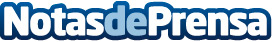 II Feria de la tapa y la Gastronomía en LebrijaDurante el próximo fin de semana la localidad sevillana de Lebrija celebrà la segunda edición de la Feria de la Tapa y la Gastronomía.El día 16 de noviembre, a las 12.30 h., se inaugura la segunda edición de la Feria de la Tapa y la Gastronomía de Lebrija, donde podrán degustarse platos típicamente lebrijanos.Paralelamente a este gastronómico evento, y por primera vez, tendrá lugar la Feria del Stock.Para más información y Programawww.FiestasdeAndalucia.comDatos de contacto:Nota de prensa publicada en: https://www.notasdeprensa.es/ii-feria-de-la-tapa-y-la-gastronomia-en-lebrija Categorias: Andalucia Entretenimiento http://www.notasdeprensa.es